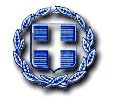 ΕΛΛΗΝΙΚΗ ΔΗΜΟΚΡΑΤΙΑΥΠΟΥΡΓΕΙΟ ΠΑΙΔΕΙΑΣ ΚΑΙ ΘΡΗΣΚΕΥΜΑΤΩΝΓΕΝΙΚΗ ΓΡΑΜΜΑΤΕΙΑ ΕΠΑΓΓΕΛΜΑΤΙΚΗΣ ΕΚΠΑΙΔΕΥΣΗΣ,ΚΑΤΑΡΤΙΣΗΣ, ΔΙΑ ΒΙΟΥ ΜΑΘΗΣΗΣ ΚΑΙ ΝΕΟΛΑΙΑΣΔΙΕΥΘΥΝΣΗ ΕΦΑΡΜΟΓΗΣ ΕΠΑΓΓΕΛΜΑΤΙΚΗΣ ΚΑΤΑΡΤΙΣΗΣΔ.ΙΕΚ ΚΟΡΥΔΑΛΛΟΥΕΝΤΥΠΟ ΘΕΜΑΤΩΝ ΤΕΛΙΚΩΝ ΕΞΕΤΑΣΕΩΝ ΕΞΑΜΗΝΟΥ 20…..ΟΝΟΜ/ΜO ΚΑΤΑΡΤΙΖΟΜΕΝΟΥ: …………………………………………..........................ΜΑΘΗΜΑ: .................................................................................................................................ΕΙΔΙΚΟΤΗΤΑ: ...........................................................................................................................ΕΞΑΜΗΝΟ ΚΑΤΑΡΤΙΣΗΣ: ………………………………………………………….……….ΕΚΠΑΙΔΕΥΤΗΣ:1).....................................................................................................................                              2).....................................................................................................................ΘΕΜΑΤΑ........................................................................................................................................................................................................................................................................................................................................................................................................................................................................................................................................................................................................................................................................................................................................................................................................................................................................................................................................................................................................................................................................................................................................................................................................................................................................................................................................................................................................................................................................................................................................................................................................................................................................................................................................................................................................................................................................................................................................................................................................................................................................................................................................................................................................................................................................................................................................................................................................................................................................................................................................................................................................................Παρατηρήσεις: Τα θέματα είναι/δεν είναι ισότιμα.(Εάν δεν είναι ισότιμα γράφουμε τις μονάδες που παίρνει το κάθε θέμα)Κορυδαλλός,  .... / ..... / 20…Ο Διευθυντής                             			  ΟΙ ΕΚΠΑΙΔΕΥΤΕΣ:ΓΕΩΡΓΙΟΣ ΑΝΤΥΠΑΣ   			..........................              ..........................                       